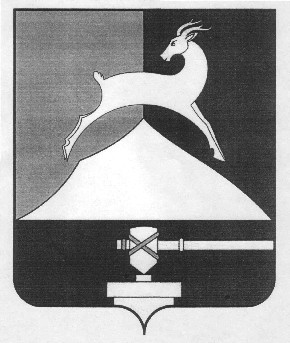 Администрация Усть-Катавского городского округаЧелябинской областиПОСТАНОВЛЕНИЕОт  20.11. 2020г.						                                    № 1544 О внесении изменений в постановление администрации Усть-Катавского городскогоокруга от 29.12.2018г. № 2365«Об утверждении документа планированиярегулярных перевозок пассажиров и багажаавтомобильным транспортом по муниципальным маршрутам  Усть-Катавского городского  округа»В соответствии с Федеральным законом от 13 июля 2015 года № 220-ФЗ «Об организации регулярных перевозок пассажиров и багажа автомобильным транспортом и городским наземным электрическим транспортом в Российской Федерации и о внесении изменений в отдельные законодательные акты Российской  Федерации»,   Федеральным    законом  от   6 октября    2003 года № 131-ФЗ «Об общих принципах организации местного самоуправления в Российской Федерации», Уставом Усть-Катавского городского округа,администрация Усть-Катавского городского округа ПОСТАНОВЛЯЕТ:	1. Внести в постановление администрации Усть-Катавского городского округа от 29.12.2018г. № 2365 «Об утверждении документа планирования регулярных перевозок пассажиров и багажа автомобильным транспортом по муниципальным маршрутам	 Усть-Катавского городского  округа» в таблицу пункта 2 «Муниципальные маршруты, в отношении которых предусмотрено установление, изменение или отмена», следующие изменения:1.1 Таблицу пункта 2 главы V. «Перечень мероприятий по развитию регулярных перевозок пассажиров и багажа автомобильным транспортом по муниципальным маршрутам регулярных перевозок городского округа» дополнить строкой следующего содержания:2. Начальнику общего отдела администрации Усть-Катавского городского округа О.Л.Толоконниковой   настоящее постановление разместить на сайте администрации Усть-Катавского городского округа.3. Контроль за исполнением настоящего постановления возложить на заместителя главы Усть-Катавского городского округа – начальника Управления имущественных  и земельных отношений   Гриновского Я.В.Глава Усть-Катавского городского округа                                       С.Д.Семков4 №9 «МКР- Вокзал -  Шанхай» изменениеВ связи с потребностью населения и  2020 г.  При условии соответствия дорожных условий требованиям безопасности пассажирских перевозок 